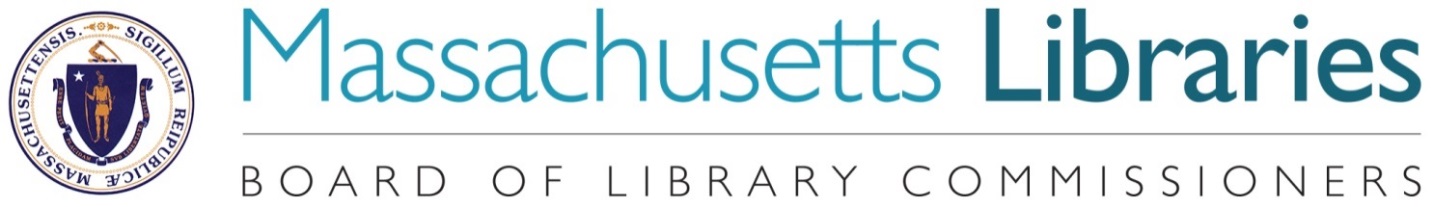 Institution: ___________________________________________Critical Collections Questionnaire:PreservationInstitution: ___________________________________________________________________________Name of critical collection: ______________________________________________________________In this critical collection please indicate which specific formats of materials you consider to be in particular need of preservation attention by checking all appropriate categories of damage for each format affected. Please explain “Other” and elaborate on other categories that may warrant further detail.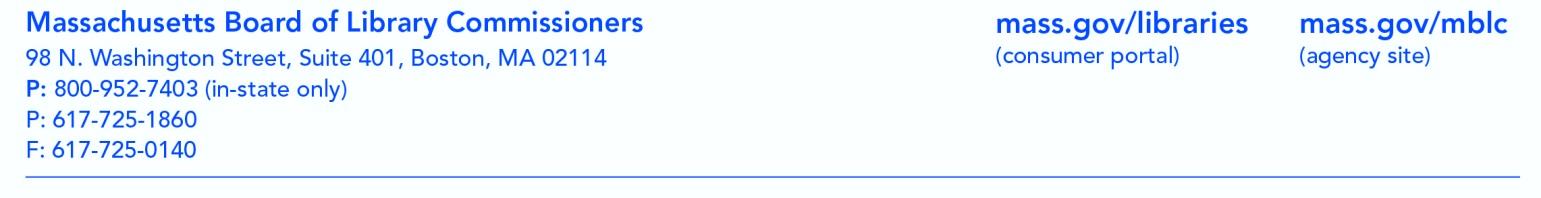 Please indicate the principal causes of deterioration suffered by this critical collection._______ Poor storage conditions_______ Use_______ Brittle (acidic) paper_______ Environmental damage_______ Insect damage_______ Pest damage (vermin)_______ Poor handing_______ Theft_______ Disaster Damage_______ Photocopying _______ Vandalism_______ Mold_______ Light_______ OtherPlease explain “Other” and elaborate on other categories that may warrant further detail.What has been, or is being, done toward the preservation of these materials?  Please check all appropriate categories._______ Rehousing_______ Preservation microfilming_______ Basic preservation repairs_______ Proper care and handling of materials_______ Deacidification_______ Staff education_______ Rebinding_______ Digitization and limiting access to originals_______ Other_______ NothingWhat is the scope of current preservation effort?  Please give details to the answers above.If nothing has been done, is anything planned for the future?_____ Yes_____ NoIf yes, please describe.What percentage of this critical collection is protected either by library bindings or non-acidic containers?Library binding __________________%Non-acidic containers _____________%Is this critical collection housed in one location (special room or area)?_____ Yes_____ NoIs there adequate space for housing it?_____ Yes_____ NoPlease indicate the type of institution.  Check the type that most completely applies._______ Public Library_______ Academic Library_______ Manuscript Repository or Archives_______ Historical Society_______ Town Clerk’s Office_______ Other (Describe) __________________________________________Name of person completing the questionnaire: ____________________________________Institution: _________________________________________________________________Address: ___________________________________________________________________City: _______________________________________________________________________Telephone: _________________________________________________________________Email: _____________________________________________________________________Date: ______________________________________________________________________Institution: ___________________________________________Critical Collections Questionnaire:Collections Select and describe one collection from your holdings that you consider to be essential for research, your institution’s mission or other purposes.  In doing so please give the collection’s name and /or subject area.  This collection is considered to be critical because it:  (Please check all appropriate categories.)____________ supports a specific research program____________ is required to be kept by law or institutional policy ____________ is kept as part of a cooperative/ consortial agreement____________ complements other materials in the repository ____________ documents important topics in local history ____________ documents particular areas of research interest ____________ supports specific academic programs____________ otherPlease elaborate on “other” and describe other categories that may warrant further detail. 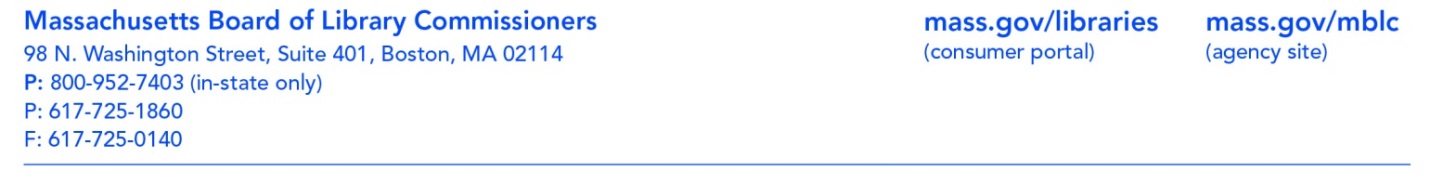 This collection is important due to its:  Please check all appropriate categories.____________ Comprehensiveness ____________ Depth of coverage____________ Breadth of coverage____________ Documentation of a locale or region____________ Specific topic of interest____________ OtherPlease elaborate on “Other” and describe other categories that may warrant further detail. Please describe this collection by providing the number/volume and condition of the items by format.Please comment on and describe why the materials are indicated as poor (1 or 2).How is this collection used?  Please check all appropriate categories.  _____ Scholarly research/ publications_____ Genealogy_____ School projects and/or papers_____ Personal research_____ Legal research_____ Administrative use_____ OtherPlease explain “Other” and elaborate on other categories that may warrant further detail.What local, regional, or national collections do you know of that relate specifically to this critical collection?Local:	Regional:		National:						What are the institution’s access policies to these materials?  Please check all appropriate categories._______ Circulating_______ Non-circulating_______ Use with supervision only_______ Use only with permission_______ Restricted by the administration _______ Restricted by law_______ Restricted by donor_______ Restricted because of physical condition, etc._______ OtherPlease explain “Other” and elaborate on other categories that may warrant further detail.What effect would preservation activities have on these policies?  Please check all appropriate categories._______ No Change_______ Increased access_______ Make some non-circulating materials circulating_______ Make originals more available_______ Information available in a photocopy,  on microfilm, or digitized made of the                          preserved materials_______ Remove restrictions because of physical condition, etc._______ OtherPlease explain “Other” and elaborate on other categories that may warrant further detail.What kinds of access to this critical collection are provided?  Please check all appropriate categories. _______ Online catalog_______ Card catalog_______ Published bibliography_______ Finding aids (Mss.)_______ Published inventory_______ Unpublished inventory_______ OtherPlease explain “Other”What portion of this critical collection is under bibliographic or intellectual (i.e. catalog finding aids, inventories, etc.) control?Portion under intellectual control: __________%Portion with no formal access points: _____________%Please check the reasons for the portion with no access:_______ Backlog in processing/cataloging _______ Restricted gifts_______ Restricted by the administration _______ Restricted by law_______ OtherPlease explain “Other” and elaborate on other categories that may warrant further detail. Is there a project to complete bibliographic and/or intellectual access to this collection?Yes _______No _______Does your institution have a written mission statement and/or collections policy that encompasses your special collection?Yes _______No _______If so, does the collection mentioned above relate to this mission statement/ collection policy?Yes _______No _______Please indicate the type of institution.  Check the type that most completely applies._______ Public Library_______ Academic Library_______ Manuscript Repository or Archives_______ Historical Society_______ Town Clerk’s OfficeName of person completing the questionnaire: ____________________________________Institution: _________________________________________________________________Address: ___________________________________________________________________City: _______________________________________________________________________Telephone: _________________________________________________________________Email: _____________________________________________________________________Date: ______________________________________________________________________Institution: ___________________________________________Critical Collections Questionnaire:Building ConditionPlease describe the physical facility in which these materials are housed.Which of the following environmental controls exist in the physical facility in which this critical collection is housed?  Please check all the appropriate categories.  ____________ Air-conditioning____________ System dehumidification____________ System humidification____________ Portable dehumidifiers____________ Portable humidifiers Which of the following security and fire protection exists in the physical facility in which this critical collection is housed?  Please check all appropriate categories.____________ Perimeter alarms____________ Motion detector____________ Door locks____________ Window locks____________ Card access____________ Digital keypads on doors____________ Fire detection system (smoke, heat or ionization alarms) ____________ Fire suppression ____________ Sprinkler, dry pipe____________ Sprinkler, wet pipe____________ Gaseous____________ Water mist  Have any provisions been made for upgrading the facility to address preservation needs?Yes _______No  _______	If yes, please explain.Is someone assigned the responsibility to administer and care for the collections designed as critical?Yes ______No  ______What financial resources for the support of preservation activities are available at your institution?  Please check all appropriate categories.Category							Amount (optional)_______ Endowment					$_____________________________ Trust funds					$_____________________________ Annual budgetary allocation or line item		$_____________________________ External funding (e.g., grants)			$_____________________________ Other						$______________________Please describe when necessary.Please indicate the type of institution.  Check the type that most completely applies._______ Public Library_______ Academic Library_______ Manuscript Repository or Archives_______ Historical Society_______ Town Clerk’s Office_______ Other (Describe) __________________________________________Name of person completing the questionnaire: ____________________________________Institution: _________________________________________________________________Address: ___________________________________________________________________City: _______________________________________________________________________Telephone: _________________________________________________________________Email: _____________________________________________________________________Date: ______________________________________________________________________Categories of DamageCategories of DamageCategories of DamageCategories of DamageCategories of DamageCategories of DamageCategories of DamageCategories of DamageCategories of DamageCategories of DamageCategories of DamageMoldAcidVandalismTheftWaterLightInsectFirePoor Storage and/or HandingArrived in poor conditionOthera. Booksb. Pamphletsc. Manuscriptsd. Archivese. Ephemera f. Newspapersg. Mapsh. Photographsi. Microfilmsj. Recordingsk. Filmsl. Video tapesm. CD’sn. DVD’so. OtherVolumeVolumeVolumeConditionConditionConditionConditionConditionCategoryMeasurementTotalPoor ----------- ExcellentPoor ----------- ExcellentPoor ----------- ExcellentPoor ----------- ExcellentPoor ----------- ExcellentBooks# of Titles12345Pamphlets# of Items12345Manuscript (papers, documents, etc.)# of Linear Ft.12345Archives (public and/or institutional records)# of Linear Ft.12345Ephemera (transitory items, e.g. notices, tickets, broadsides, etc.)# of Items12345Newspapers# of Titles12345Maps# of Items12345Photographs# of12345Microfilms# of Reels12345Recordings# of Reels or Discs12345Films# of Reels12345Video tapes# of Tapes12345CD’s# of12345DVD’s# of12345Other # of12345BuildingConditionConditionConditionConditionConditionPoor ------------------------------------------------------------- ExcellentPoor ------------------------------------------------------------- ExcellentPoor ------------------------------------------------------------- ExcellentPoor ------------------------------------------------------------- ExcellentPoor ------------------------------------------------------------- ExcellentWalls12345Ceiling12345Roof12345Windows/ Skylights12345Electrical System12345Plumbing System12345HVAC System12345Other12345